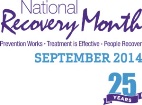 Movie begins promptly at 7:00 pm on Sept. 29th, 2014.NAMI Beaver  1229 3rd St.  Beaver, PA  15009This event is FREE and includes popcorn and drinks.  All are welcome to attend.  Come and share a fun night with your friends!Movie Night at NAMI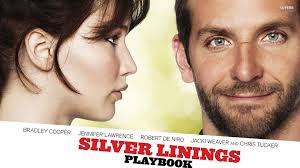 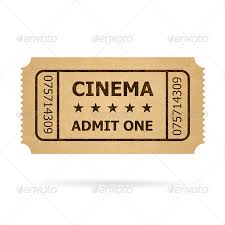 (NOTE:  This movie is for adults only as it is rated R for language and some sexual content/nudity.)